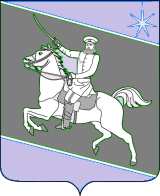 АДМИНИСТРАЦИЯ СКОБЕЛЕВСКОГО СЕЛЬСКОГО ПОСЕЛЕНИЯ ГУЛЬКЕВИЧСКОГО РАЙОНАПОСТАНОВЛЕНИЕот _______________                                                                                                       № _____ст-ца СкобелевскаяОб отмене особого противопожарного режима на территории Скобелевского сельского поселения Гулькевичского районаВ связи с понижением температуры воздуха, выпадением осадков             п о с т а н о в л я ю:1. Отменить на территории Скобелевского сельского поселения Гулькевичского района особый противопожарный режим с 13 августа 2021 года. 2. Специалисту 1 категории администрации Скобелевского сельского поселения Гулькевичского района О.С. Путивильской обнародовать настоящее постановление в специально установленных местах для обнародования муниципальных правовых актов органов местного самоуправления Скобелевского сельского поселения Гулькевичского района, определенных распоряжением администрации Скобелевского сельского поселения Гулькевичского района от 6 ноября 2013 года № 34-р «Об утверждении бланка об обнародовании и места для обнародования муниципальных правовых актов органов местного самоуправления Скобелевского сельского поселения Гулькевичского района» и разместить на сайте Скобелевского сельского поселения Гулькевичского района в информационно-телекоммуникационной сета «Интернет».3. Контроль за выполнением настоящего постановления оставляю за собой.4. Постановление вступает в силу со дня его подписания.Глава Скобелевского сельского поселенияГулькевичского района                                                                          Ю.А. ВелькерЛИСТ СОГЛАСОВАНИЯпроекта постановления администрации Скобелевского сельского поселения Гулькевичского района от _______________ № _____«Об отмене особого противопожарного режима на территории Скобелевского сельского поселения Гулькевичского района»Проект подготовлен и внесен:Специалистом 1 категории администрацииСкобелевского сельского поселенияГулькевичского района 	                                                                О.С. ПутивильскаяПроект согласован:			    Ведущим специалистом администрацииСкобелевского сельского поселения        	Гулькевичского района 		                                                          М.А. Гавришова